Wir haben schöne Kinderzimmer mit Spielzeug.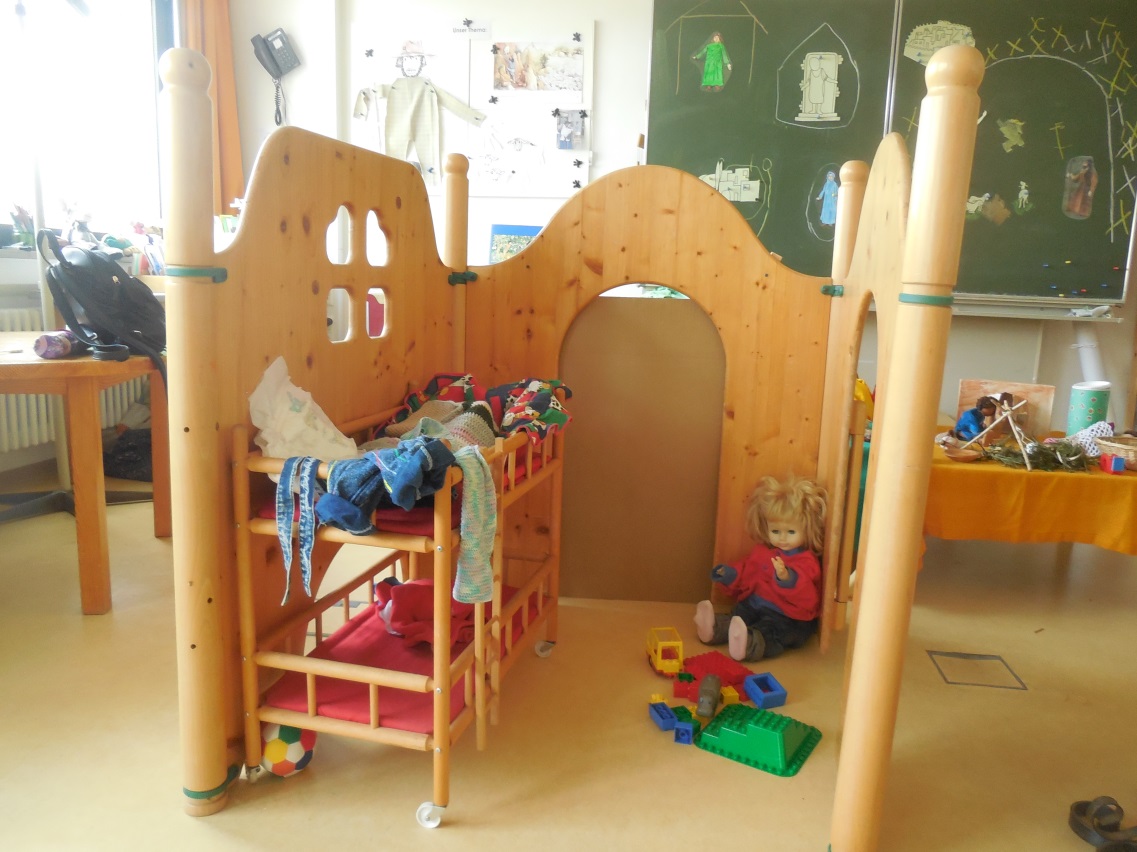 Jesus musste im Stall bei Ochs und Esel schlafen.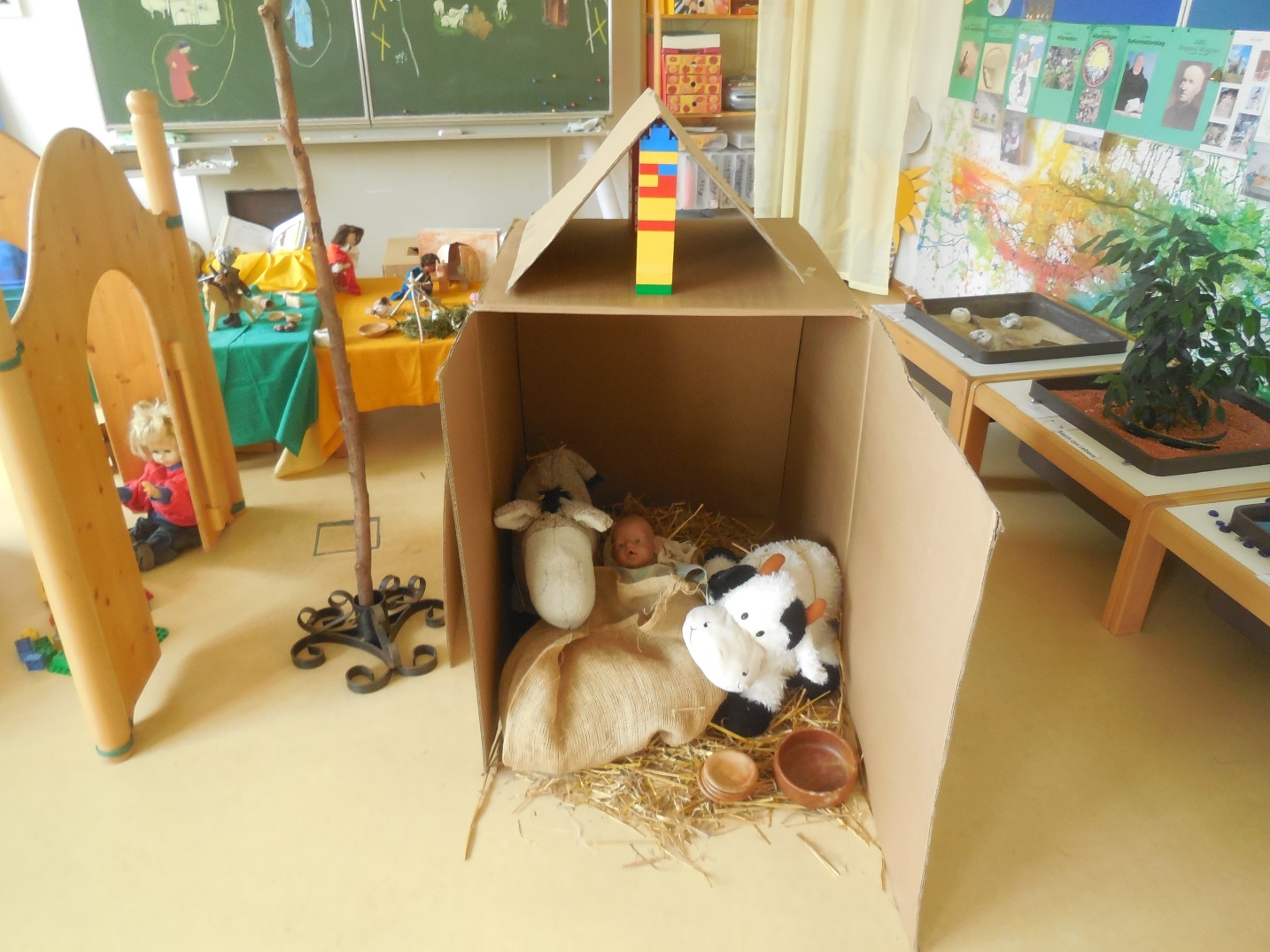 2014/15